ANEXO 1CONVOCATORIA PARA FOMENTAR LA PUBLICACIÓN DE CAPÍTULOS DE LIBRO RESULTADO DE INVESTIGACIÓN AÑO 2022 (Catedráticos)(Ciudad, fecha [día,mes,año])  SeñoresVicerrectoría de Investigaciones, Innovación y ExtensiónUniversidad Tecnológica de Pereira Ciudad Por medio de la presente hago formal la intención de participar en la convocatoria para fomentar la publicación de capítulos de libro resultado de investigación año 2022 - Catedráticos, con el trabajo (Título del trabajo), resultado del Proyecto (Nombre del proyecto o tesis), inscrito con el código/número de acta (indicar código o número de acta de grado), del autor (indicar autor), del grupo de investigación (indicar grupo de investigación al que pertenece el trabajo). De este mismo modo declaro que conozco y acato el procedimiento y los criterios de selección  indicados en la misma, certifico la autenticidad del material y de la información entregada para participar en dicha convocatoria y manifiesto la disposición para ceder a la Universidad Tecnológica de Pereira los derechos patrimoniales por propiedad intelectual que me corresponden como autor del trabajo en caso que este fuese seleccionado para su publicación, además de colaborar con la entrega de información adicional que se requiera para este proceso.De acuerdo a esto, (Nombre del participante) identificado con (número de identificación) que ocupa el cargo de (Nombre específico del cargo o su calidad de docente) en la facultad (indicar facultad), programa (indicar programa), acepto que recibiré las notificaciones del proceso de Convocatoria 2022 al correo electrónico (indicar correo electrónico).Cordialmente,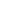 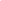 